September 27, 2015“Unashamed – A Journey in Standing Alone and Together in My Faith!” “For I am not ashamed of the gospel, because it is the power of God that brings salvation to everyone who believes: first to the Jew, then to the Gentile.” Romans 1:16“For I am not ashamed”…The gospel is                     – “I”The gospel requires                              –“I am not”The gospel requires a                        to stand alone – “I am not ashamed”“For I am not ashamed of the gospel”…The gospel gives me a                     .The gospel gives me an                  .The gospel gives me a                  .“For I am not ashamed of the gospel, because it is the power of God”…The gospel gives me                        – “because”The gospel gives me                       – “it is”The gospel gives me the               to respond to life with power! – “it is the power of God”“For I am not ashamed of the gospel, because it is the power of God that brings salvation to everyone who believes: first to the Jew, then to the Gentile.”…The power of God brings                         !The power of God brings                         !The power of God is                         to all!The power of God is only                      by my belief! “Did you know that over 70 million Christians have been martyred for their faith since Jesus walked the earth?”                    –Cath Martin
                                                                 “I am part of the Fellowship of the Unashamed... My past is redeemed, my present makes sense, and my future is in God's hands... I am a disciple of Jesus. I must go till he comes, give until I drop, speak out until all know, and work until he stops me.”                –Patrick Madrid“It’s news I’m most proud to proclaim,                                                     this extraordinary Message                     of God’s powerful plan             to rescue everyone who trusts him,                           starting with Jews and then         right on to everyone else!             God’s way of putting                             people right                                shows up in the acts of faith, confirming what Scripture                              has said all along:                         ‘The person in right standing before God by trusting him really lives.’”                                 Romans 1:16, The Message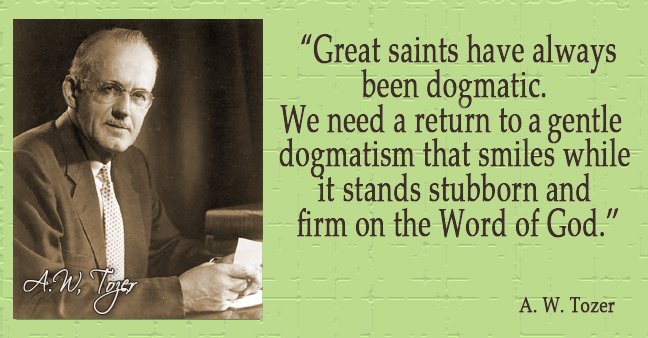 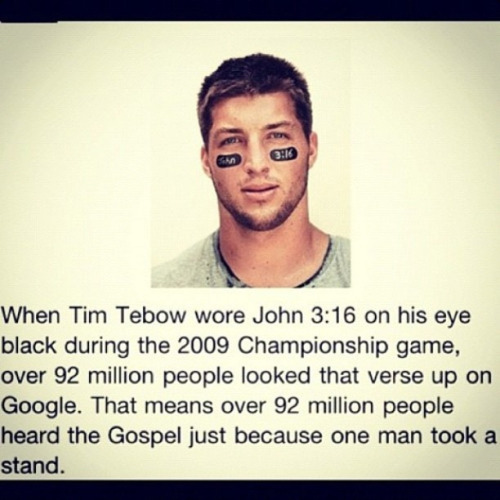 